ПРОТОКОЛ № _____Доп. Вр.                    в пользу                                           Серия 11-метровых                    в пользу                                            Подпись судьи : _____________________ /_________________________ /ПредупрежденияУдаленияПредставитель принимающей команды: ______________________ / _____________________ Представитель команды гостей: _____________________ / _________________________ Замечания по проведению игры ______________________________________________________________________________________________________________________________________________________________________________________________________________________________________________________________________________________________________________________________________________________________________________________________________________________________________________________________________________________________________________________________Травматические случаи (минута, команда, фамилия, имя, номер, характер повреждения, причины, предварительный диагноз, оказанная помощь): _________________________________________________________________________________________________________________________________________________________________________________________________________________________________________________________________________________________________________________________________________________________________________________________________________________________________________Подпись судьи:   _____________________ / _________________________Представитель команды: ______    __________________  подпись: ___________________    (Фамилия, И.О.)Представитель команды: _________    _____________ __ подпись: ______________________                                                             (Фамилия, И.О.)Лист травматических случаевТравматические случаи (минута, команда, фамилия, имя, номер, характер повреждения, причины, предварительный диагноз, оказанная помощь)_______________________________________________________________________________________________________________________________________________________________________________________________________________________________________________________________________________________________________________________________________________________________________________________________________________________________________________________________________________________________________________________________________________________________________________________________________________________________________________________________________________________________________________________________________________________________________________________________________________________________________________________________________________________________________________________________________________________________________________________________________________________________________________________________________________________________________________________________________________________________________________________________________________________________________________________________________________________________________________________________________________________________________________________________________________________________________________________________________________________________________________Подпись судьи : _________________________ /________________________/ 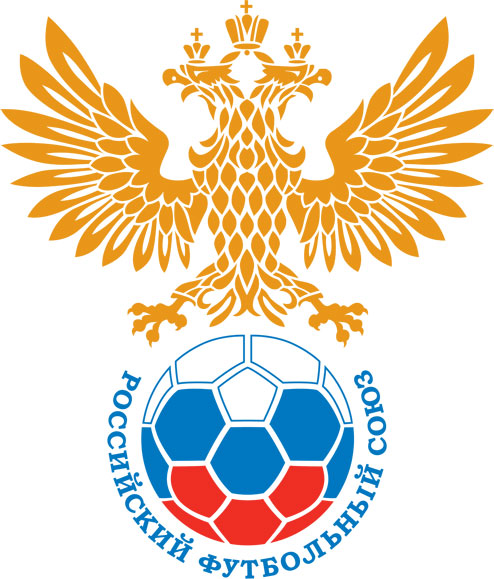 РОССИЙСКИЙ ФУТБОЛЬНЫЙ СОЮЗМАОО СФФ «Центр»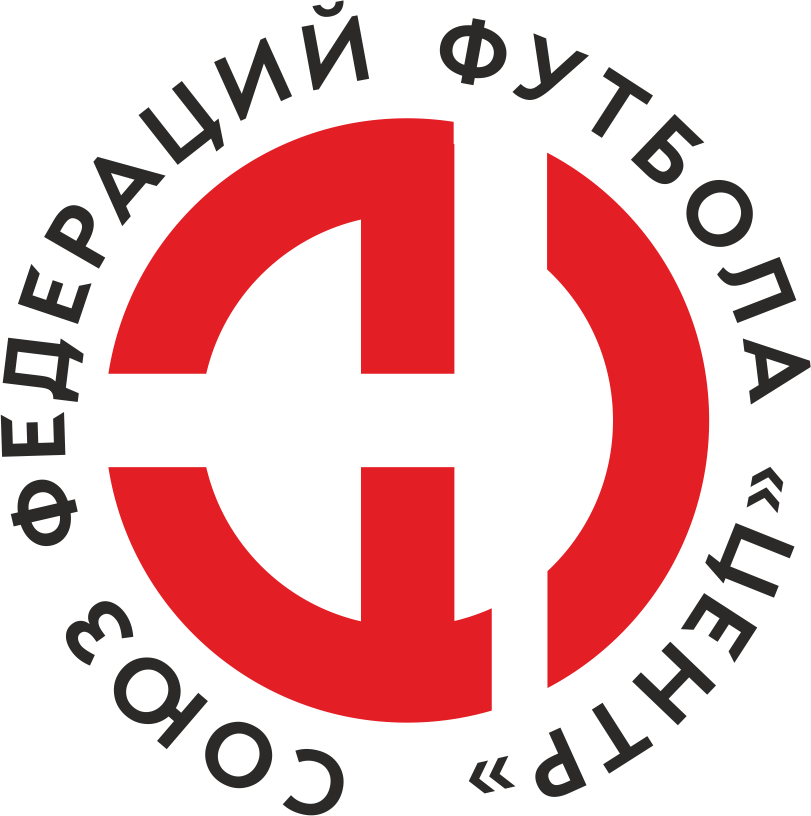    Первенство России по футболу среди команд III дивизиона, зона «Центр» _____ финала Кубка России по футболу среди команд III дивизиона, зона «Центр»Стадион «Локомотив» (Тамбов)Дата:9 июня 2021Академия футбола (Тамбов)Академия футбола (Тамбов)Академия футбола (Тамбов)Академия футбола (Тамбов)Левый Берег (Воронеж)Левый Берег (Воронеж)команда хозяевкоманда хозяевкоманда хозяевкоманда хозяевкоманда гостейкоманда гостейНачало:13:00Освещение:ЕстественноеЕстественноеКоличество зрителей:150Результат:1:1в пользуНичья1 тайм:1:0в пользув пользу Академия футбола (Тамбов)Судья:Христенко Евгений  (Белгород)кат.2 кат.1 помощник:Нефедов Андрей (Курск)кат.2 кат.2 помощник:Шумилов Антон (Белгород)кат.2 кат.Резервный судья:Резервный судья:Толмачев Олегкат.2 кат.Инспектор:Ковалев Алексей Борисович (Тамбов)Ковалев Алексей Борисович (Тамбов)Ковалев Алексей Борисович (Тамбов)Ковалев Алексей Борисович (Тамбов)Делегат:СчетИмя, фамилияКомандаМинута, на которой забит мячМинута, на которой забит мячМинута, на которой забит мячСчетИмя, фамилияКомандаС игрыС 11 метровАвтогол1:0Роман ЖеребятьевАкадемия футбола (Тамбов)331:1Илья ПечерикинЛевый Берег (Воронеж)53Мин                 Имя, фамилия                          КомандаОснованиеРОССИЙСКИЙ ФУТБОЛЬНЫЙ СОЮЗМАОО СФФ «Центр»РОССИЙСКИЙ ФУТБОЛЬНЫЙ СОЮЗМАОО СФФ «Центр»РОССИЙСКИЙ ФУТБОЛЬНЫЙ СОЮЗМАОО СФФ «Центр»РОССИЙСКИЙ ФУТБОЛЬНЫЙ СОЮЗМАОО СФФ «Центр»РОССИЙСКИЙ ФУТБОЛЬНЫЙ СОЮЗМАОО СФФ «Центр»РОССИЙСКИЙ ФУТБОЛЬНЫЙ СОЮЗМАОО СФФ «Центр»Приложение к протоколу №Приложение к протоколу №Приложение к протоколу №Приложение к протоколу №Дата:9 июня 20219 июня 20219 июня 20219 июня 20219 июня 2021Команда:Команда:Академия футбола (Тамбов)Академия футбола (Тамбов)Академия футбола (Тамбов)Академия футбола (Тамбов)Академия футбола (Тамбов)Академия футбола (Тамбов)Игроки основного составаИгроки основного составаЦвет футболок: синии       Цвет гетр: синииЦвет футболок: синии       Цвет гетр: синииЦвет футболок: синии       Цвет гетр: синииЦвет футболок: синии       Цвет гетр: синииНЛ – нелюбительНЛОВ – нелюбитель,ограничение возраста НЛ – нелюбительНЛОВ – нелюбитель,ограничение возраста Номер игрокаЗаполняется печатными буквамиЗаполняется печатными буквамиЗаполняется печатными буквамиНЛ – нелюбительНЛОВ – нелюбитель,ограничение возраста НЛ – нелюбительНЛОВ – нелюбитель,ограничение возраста Номер игрокаИмя, фамилияИмя, фамилияИмя, фамилия16Николай Славин Николай Славин Николай Славин 2Иван Бзикадзе Иван Бзикадзе Иван Бзикадзе 3Святослав Шабанов Святослав Шабанов Святослав Шабанов 17Дмитрий Масленников Дмитрий Масленников Дмитрий Масленников 12Антон Архипов Антон Архипов Антон Архипов 20Александр Малин Александр Малин Александр Малин 10Тимофей Угрюмов Тимофей Угрюмов Тимофей Угрюмов 8Вячеслав Шабанов Вячеслав Шабанов Вячеслав Шабанов 11Даниил Живилков Даниил Живилков Даниил Живилков 5Роман Жеребятьев Роман Жеребятьев Роман Жеребятьев 4Сергей Щигорев Сергей Щигорев Сергей Щигорев Запасные игроки Запасные игроки Запасные игроки Запасные игроки Запасные игроки Запасные игроки 95Александр БаженовАлександр БаженовАлександр Баженов22Вадим КривоносовВадим КривоносовВадим Кривоносов14Денис СадчиковДенис СадчиковДенис Садчиков31Владислав ПавельевВладислав ПавельевВладислав Павельев6Даниил МишутинДаниил МишутинДаниил Мишутин7Михаил УсанинМихаил УсанинМихаил Усанин19Александр НовиковАлександр НовиковАлександр Новиков21Виталий ЗапрудскихВиталий ЗапрудскихВиталий Запрудских9Кирилл ЛосевКирилл ЛосевКирилл Лосев15Илья ЛосевИлья ЛосевИлья Лосев18Артем МухареновАртем МухареновАртем МухареновТренерский состав и персонал Тренерский состав и персонал Фамилия, имя, отчествоФамилия, имя, отчествоДолжностьДолжностьТренерский состав и персонал Тренерский состав и персонал 1Тренерский состав и персонал Тренерский состав и персонал 234567ЗаменаЗаменаВместоВместоВместоВышелВышелВышелВышелМинМинСудья: _________________________Судья: _________________________Судья: _________________________11Вячеслав ШабановВячеслав ШабановВячеслав ШабановАртем МухареновАртем МухареновАртем МухареновАртем Мухаренов525222Тимофей УгрюмовТимофей УгрюмовТимофей УгрюмовДаниил МишутинДаниил МишутинДаниил МишутинДаниил Мишутин5959Подпись Судьи: _________________Подпись Судьи: _________________Подпись Судьи: _________________33Даниил ЖивилковДаниил ЖивилковДаниил ЖивилковАлександр НовиковАлександр НовиковАлександр НовиковАлександр Новиков6464Подпись Судьи: _________________Подпись Судьи: _________________Подпись Судьи: _________________44Александр МалинАлександр МалинАлександр МалинИлья ЛосевИлья ЛосевИлья ЛосевИлья Лосев656555Антон АрхиповАнтон АрхиповАнтон АрхиповДенис СадчиковДенис СадчиковДенис СадчиковДенис Садчиков81816677        РОССИЙСКИЙ ФУТБОЛЬНЫЙ СОЮЗМАОО СФФ «Центр»        РОССИЙСКИЙ ФУТБОЛЬНЫЙ СОЮЗМАОО СФФ «Центр»        РОССИЙСКИЙ ФУТБОЛЬНЫЙ СОЮЗМАОО СФФ «Центр»        РОССИЙСКИЙ ФУТБОЛЬНЫЙ СОЮЗМАОО СФФ «Центр»        РОССИЙСКИЙ ФУТБОЛЬНЫЙ СОЮЗМАОО СФФ «Центр»        РОССИЙСКИЙ ФУТБОЛЬНЫЙ СОЮЗМАОО СФФ «Центр»        РОССИЙСКИЙ ФУТБОЛЬНЫЙ СОЮЗМАОО СФФ «Центр»        РОССИЙСКИЙ ФУТБОЛЬНЫЙ СОЮЗМАОО СФФ «Центр»        РОССИЙСКИЙ ФУТБОЛЬНЫЙ СОЮЗМАОО СФФ «Центр»Приложение к протоколу №Приложение к протоколу №Приложение к протоколу №Приложение к протоколу №Приложение к протоколу №Приложение к протоколу №Дата:Дата:9 июня 20219 июня 20219 июня 20219 июня 20219 июня 20219 июня 2021Команда:Команда:Команда:Левый Берег (Воронеж)Левый Берег (Воронеж)Левый Берег (Воронеж)Левый Берег (Воронеж)Левый Берег (Воронеж)Левый Берег (Воронеж)Левый Берег (Воронеж)Левый Берег (Воронеж)Левый Берег (Воронеж)Игроки основного составаИгроки основного составаЦвет футболок: черные   Цвет гетр:  черныеЦвет футболок: черные   Цвет гетр:  черныеЦвет футболок: черные   Цвет гетр:  черныеЦвет футболок: черные   Цвет гетр:  черныеНЛ – нелюбительНЛОВ – нелюбитель,ограничение возрастаНЛ – нелюбительНЛОВ – нелюбитель,ограничение возрастаНомер игрокаЗаполняется печатными буквамиЗаполняется печатными буквамиЗаполняется печатными буквамиНЛ – нелюбительНЛОВ – нелюбитель,ограничение возрастаНЛ – нелюбительНЛОВ – нелюбитель,ограничение возрастаНомер игрокаИмя, фамилияИмя, фамилияИмя, фамилия16Александр Востриков Александр Востриков Александр Востриков 9Роман Кузнецов Роман Кузнецов Роман Кузнецов 14Сергей Бедножей Сергей Бедножей Сергей Бедножей 3Глеб Южаков Глеб Южаков Глеб Южаков 18Михаил Миронов Михаил Миронов Михаил Миронов 11Вагинак Мовсисян Вагинак Мовсисян Вагинак Мовсисян 10Владислав Турукин Владислав Турукин Владислав Турукин 23Матвей Зимовец Матвей Зимовец Матвей Зимовец 6Денис Крюков Денис Крюков Денис Крюков 22Давид Саенко Давид Саенко Давид Саенко 36Дмитрий Кокорин Дмитрий Кокорин Дмитрий Кокорин Запасные игроки Запасные игроки Запасные игроки Запасные игроки Запасные игроки Запасные игроки 19Илья ПечерикинИлья ПечерикинИлья Печерикин15Лев БедножейЛев БедножейЛев Бедножей20Антон ИльинАнтон ИльинАнтон Ильин5Артем МащенкоАртем МащенкоАртем Мащенко21Кирилл ДергачевКирилл ДергачевКирилл Дергачев2Даниил ГридневДаниил ГридневДаниил Гриднев76Денис ЧерневДенис ЧерневДенис ЧерневТренерский состав и персонал Тренерский состав и персонал Фамилия, имя, отчествоФамилия, имя, отчествоДолжностьДолжностьТренерский состав и персонал Тренерский состав и персонал 1Денис Анатольевич Гриднев 	Главный тренерГлавный тренерТренерский состав и персонал Тренерский состав и персонал 234567Замена Замена ВместоВместоВышелМинСудья : ______________________Судья : ______________________11Дмитрий КокоринДмитрий КокоринИлья Печерикин3222Сергей БедножейСергей БедножейАртем Мащенко50Подпись Судьи : ______________Подпись Судьи : ______________Подпись Судьи : ______________33Илья ПечерикинИлья ПечерикинЛев Бедножей57Подпись Судьи : ______________Подпись Судьи : ______________Подпись Судьи : ______________44Владислав ТурукинВладислав ТурукинКирилл Дергачев5755Роман КузнецовРоман КузнецовАнтон Ильин756677        РОССИЙСКИЙ ФУТБОЛЬНЫЙ СОЮЗМАОО СФФ «Центр»        РОССИЙСКИЙ ФУТБОЛЬНЫЙ СОЮЗМАОО СФФ «Центр»        РОССИЙСКИЙ ФУТБОЛЬНЫЙ СОЮЗМАОО СФФ «Центр»        РОССИЙСКИЙ ФУТБОЛЬНЫЙ СОЮЗМАОО СФФ «Центр»   Первенство России по футболу среди футбольных команд III дивизиона, зона «Центр» _____ финала Кубка России по футболу среди футбольных команд III дивизиона, зона «Центр»       Приложение к протоколу №Дата:9 июня 2021Академия футбола (Тамбов)Левый Берег (Воронеж)команда хозяевкоманда гостей